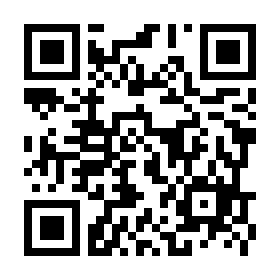 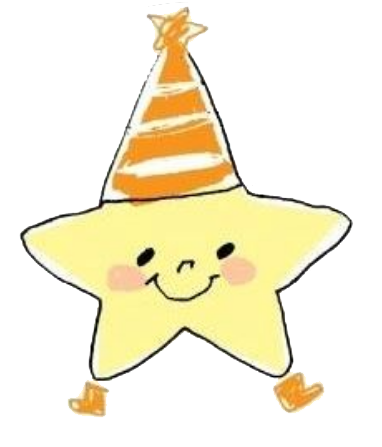 団 体 名参 加 者 名（ふりがな）団体での役割参 加 者 名参 加 者 名（ふりがな）団体での役割参 加 者 名連絡先TEL　　　　（　　　　）　　　　　ＦＡＸ　　　　（　　　　）TEL　　　　（　　　　）　　　　　ＦＡＸ　　　　（　　　　）Mailｱﾄﾞﾚｽ※お間違えのないようご記入をお願いします。※お間違えのないようご記入をお願いします。緊急連絡先※緊急用なので、できれば携帯電話番号をお書き下さい。※緊急用なので、できれば携帯電話番号をお書き下さい。事前アンケート（どちらかに○）会計ソフトを使用していますか？はい　　　　　　　　　　　　　　いいえ会計ソフトを使用していますか？はい　　　　　　　　　　　　　　いいえ学びの教室で聞いてみたいこと